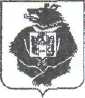 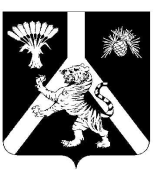 СХОД ГРАЖДАННАУМОВСКОГО СЕЛЬСКОГО ПОСЕЛЕНИЯХабаровского муниципального районаХабаровского краяРЕШЕНИЕ30.01.2021 № 14   с. НаумовкаО внесении изменений в Устав Наумовского сельского поселения Хабаровского муниципального района Хабаровского краяРЕШИЛ:1. Принять изменения в Устав Наумовского сельского поселения Хабаровского муниципального района Хабаровского края, Федеральным законном от 16 декабря 2019г. № 432-ФЗ «О внесении изменений в отдельные законодательные акты Российской Федерации в целях совершенствования законодательства Российской Федерации о противодействии коррупции», Федерального закона от 20.07.2020 № 241-ФЗ «О внесении изменений в статью 9 Федерального закона «О социальных гарантиях сотрудникам органов внутренних дел Российской Федерации и внесении изменений в отдельные законодательные акты Российской Федерации" и Федеральный закон «Об общих принципах организации местного самоуправления в Российской Федерации», Сход граждан Наумовского сельского поселения Хабаровского муниципального района Хабаровского края.2. Решения Схода граждан Наумовского сельского поселения Хабаровского муниципального района Хабаровского края  от 28.12.2020г № 9,№10 считать недействительными.3. Настоящее решение вступает в силу после и официального опубликования.Глава сельского поселения	         Л.В. Зибницкая